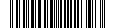 В соответствии со статьей 209 Гражданского кодекса Российской Федерации, статьей 42 Устава городского округа ЗАТО Северск Томской областиПОСТАНОВЛЯЕТ:1. Внести в постановление Администрации ЗАТО Северск от 18.09.2018 № 1780               «Об утверждении Порядка учета, хранения и реализации древесины на территории ЗАТО Северск» изменение, изложив абзац первый подпункта 2 пункта 1 Порядка учета, хранения и реализации древесины на территории ЗАТО Северск, утвержденного указанным постановлением, в следующей редакции:«2) строительства (подготовительных, изыскательских работ до начала строительства), реконструкции, капитального, текущего ремонта, благоустройства, эксплуатации (расчистки просек) линейных объектов (линий электропередачи, линий связи, дорог, трубопроводов и иных, а также сооружений, являющихся неотъемлемой технологической частью указанных объектов), объектов капитального строительства, строительства и размещения временных объектов (включая ограждения, бытовки, навесы), проведения мероприятий по обеспечению пожарной безопасности населенных пунктов ЗАТО Северск на земельных и лесных участках, находящихся в муниципальной собственности ЗАТО Северск, а также на земельных участках, расположенных в границах ЗАТО Северск, государственная собственность на которые не разграничена.».2. Опубликовать постановление в средстве массовой информации «Официальный бюллетень муниципальных правовых актов ЗАТО Северск» и разместить на официальном сайте Администрации ЗАТО Северск в информационно-телекоммуникационной сети «Интернет» (https://зато-северск.рф).О внесении изменения в постановление Администрации ЗАТО Северск                от 18.09.2018 № 1780Мэр ЗАТО СеверскН.В.Диденко